Numele……………	Data………Clasa……………….Completati spatiile libere 20p (10x2p)Invelisul exterior al atmosferei solare poarta numele de……………..Cea mai apropiata planeta de Soare este…………Primul om care a ajuns pe luna se numea……………………Cele trei subinvelisuri ale scoartei terestre sunt:………………….,…………………….,………………………….Procesul care presupune coborarea si retopirea unei placi mai grele in astenosfera poarta de numirea de……………………………………………Suprafetele cvasiorizontale rezultate din consolidarea lavelor fluide se  numesc……………………Dezagregarea reprezinta…………………………Formele de relief rezultate prin tasare in loess sunt:………………………,……………………..,………………..Procesul de eroziune exercitat de ghetar poarta denumirea de…………………………..Pesterile apar frecvent in masivele alcatuite din roci……………………Alegeti varianta  corecta: 20p (10x2p)Miscarea efectuata de Pamant in jurul axei sale poarta denumirea de:Miscare de rotatieMiscare de revolutieMiscare de nutatieMiscare epirogenetica2.Planeta Marte mai poarta denumirea si de:Planeta AlbastraPlaneta VerdePlaneta RosiePlaneta Neagra3.Linia de pe harta care uneste punctele cu aceeasi altitudine poarta denumirea de:Curba batimetricaCurba  de nivelIzohietaIzohipsa4. Este o roca detritica cimentata:ArgilaNisipul PrafulMalul5.Depresiunile tectonice largi in care s-au format muntii poarta denumirea de:FoseGeosinclinaleDolineGrabene6.Altimetric campiile se desfasoara sub altitudinea de:300 m1000 m2345 m50 m7.Portiunea cea mai adanca a albiei unei vai, ocupata permanent cu apa se numeste:Albie majoraVersantRenieTalveg8.Este un tarm inalt:Tarmul cu deltaTarmul cu fiorduriTarmul cu lagunaTarmul cu liman9.Campurile de pietre din regiunea desertica poarta denumirea de:DuneErguriHamadeMorene10.Morenele sunt forme ale reliefului:GlaciarVulcanicFluviatilEolianII I  Utilizand schita de mai jos numiti componentele unui Vulcan notate cu 1,15,13,3,12 	10p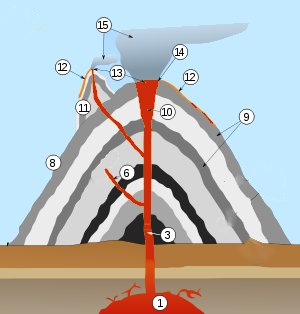 	1…………………..	(5x2p)	15…………………	13…………………….	3………………………	12…………………………IV  Aranjati  corect coloanele, grupand tipul de roca si forma de relief ArgileConglomerateCalcareLoessNisipAlunecari de teren                                20p (5x4p)DolineCrovuriErguri“Capatani de zahar”  V.Folosind harta de mai jos raspundeti la urmatoarele cerinte:                                   20p (5x4p)-numiti unitatile de relief notate pe harta cu literele :A,G,,F-numiti golfurile notate pe harta cu cifrele :1,2,3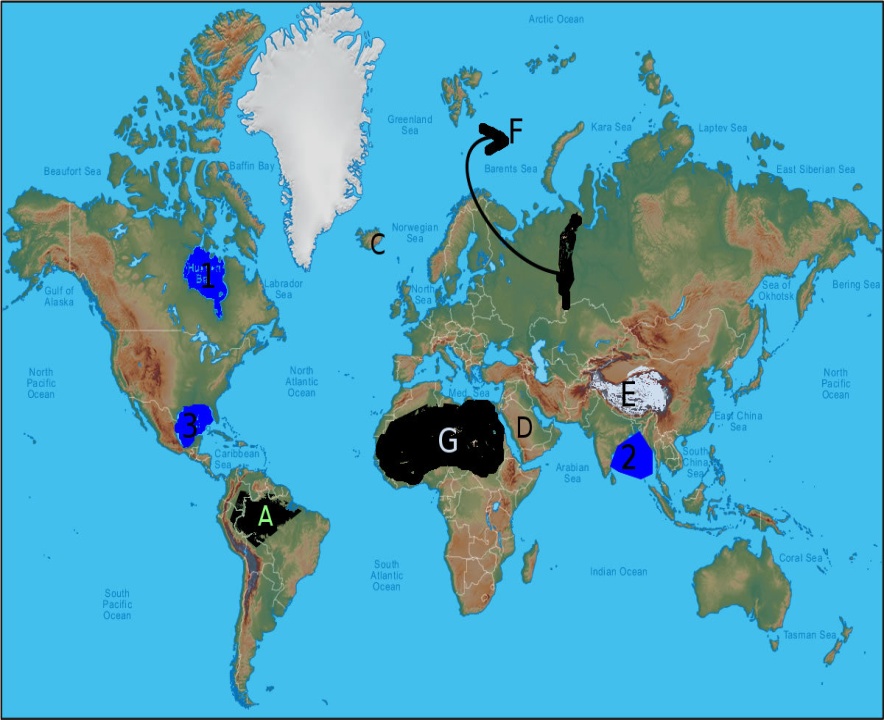 -numiti 2 forme de relief din unitatea D -numiti un tip de relief din unitatea E